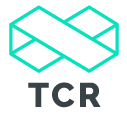 Achieving Age-Related Expectations in Reading Across the Primary SchoolA Course for English Subject LeadersCourse OverviewThis is a course for English Subject Leaders to review the reading provision in school.  It will cover the requirements to teach reading to reach age-related expectations in the primary school.  This course will support the teaching of specific reading skills in each year group and how to promote a love of reading for every child.  The course discusses the current KS1 and KS2 statutory Reading SATS, together with reading strategies to promote a deeper understanding of the requirements of them.  Course ContentWhole school consistency to the teaching of readingThe importance of phonicsReading for pleasureBecoming fluent readers and what it meansDeveloping appropriate questioningThe use of Reading DomainsUse of Reading Journals to inspireUsing Guided and Whole Class Reading lessonsPoetry – when and how?Assessment of reading – effective methods for KS1 and KS2